DOCUMENT D’ETAPE N°1.1 : ANALYSE DU MARCHELa rédaction de ce  document consiste à retranscrire  de manière formalisée l’application à votre PFR de concepts relatifs au thème désigné par le titre.  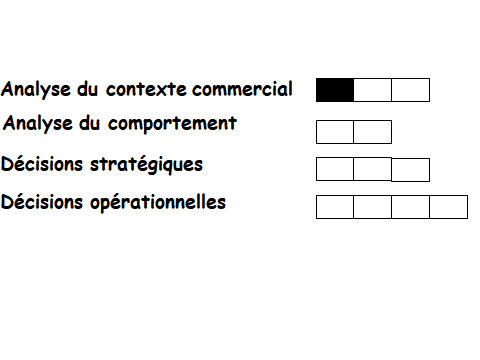 Consignes pour valider les compétences suivantesRefaire ce schéma en l’appliquant à votre PFR. Avant de remettre ce document, vérifier que :Sa présentation est très soignée (pas d’éléments manuscrits sauf autorisation)Les fautes d’orthographe et de syntaxe sont inexistantesLe marché générique est exprimé en terme de besoin,Les CP, NCR et NCA sont définis de manière cohérente avec les MP, MS et MC,La demande théorique est calculée de manière détaillée, Les sources sont titrées et datées,La différence entre les produits des MP et MS est vraiment expliquée.En l’absence d’un de ces éléments le document ne sera pas lu.Besoin satisfait et explication de la différence entre les produits des marchés principaux et ceux des marchés substituts.Les toilettes japonaises recyclant répondent avant tout à un besoin d’hygiène intime de la part du consommateur. En effet, le lavage a l’eau proposé par ces appareils est nettement plus hygiénique que l’utilisation du papier toilette qui ne permet pas réellement de nettoyer les zones concernées. En outre, le lavage est plus doux (moins irritant) pour les parties intimes. 
De plus, les toilettes japonaises recyclant sont une version encore plus écologique que les toilettes japonaises classiques. Alors que ces dernières permettent de réduire l’impact écologique du consommateur en éliminant l’usage du papier toilette (dont la production est une catastrophe écologique en termes de déforestation, d’utilisation et de pollution de la ressource en eau), Le PFR permet également de recycler l’eau utilisée en tirant la chasse. 
Le PFR se différencie des autres produits de substitution (hormis les toilettes japonaises classiques) par une gamme beaucoup plus importante de fonctionnalités proposées (musique pour masquer les bruits, sièges chauffants, ventilation pour les odeurs…). Il est également plus écologique que tous les autres substituts. En contrepartie, il nécessite un investissement plus conséquent.Détails du calcul de la demande théorique, et sources utilisées pour cela  Demande théorique = Population totale – NCADT = Nombre de ménages français – (ménages locataires + ménages propriétaires ne se douchant pas quotidiennement + ménages propriétaires se douchant quotidiennement mais n’étant pas prêt à investir pour l’environnement)Nombre de ménages français : 29,2 millions (source : https://www.insee.fr/fr/statistiques/4277630?sommaire=4318291)Pourcentage de ménages propriétaires : 58% (source : https://www.unpi.org/fr/taux-de-proprietaires-diversite-et-re-alite-des-territoires-en-france.html)Pourcentage de la population se lavant tous les jours : 76% ( source : https://www.ifop.com/publication/les-francaises-sont-ils-vraiment-propres-evolution-des-comportements-dhygiene-des-francais-1951-2020/) Pourcentage de français prêt à dépenser plus pour faire ce qui est bon pour l’environnement : 57% (source : https://www.ecologie.gouv.fr/sites/default/files/Théma%20-%20Modes%20de%20vie%20et%20pratiques%20environnementales%20des%20Français.pdf) 
Nombre de ménages non propriétaires : 29,2 * (1 – 0,58) = 12,3 millionsNombre de ménages propriétaires ne se douchant pas quotidiennement = 29,2 * 0,58 * (1 – 0,76) = 4,1 millions
OU
Nombre de ménages propriétaires = 29,2 * 0,58 = 16,9 millions
Nombre de ménages propriétaires ne se douchant pas quotidiennement = 16,9 * (1 – 0,76) = 4,1 millionsNombre de ménages propriétaires se douchant quotidiennement mais n’étant pas prêt à investir au profit de l’environnement =
29,2 * 0,58 * 0,76 * (1 – 0,57) = 5,5 millions
OU
Nombre de ménages propriétaires = 29,2 * 0,58 = 16,9 millions
Nombre de ménages propriétaires se douchant quotidiennement = 16,9 * 0,76 = 12,8
Nombre de ménages propriétaires se douchant quotidiennement mais n’étant pas prêt à investir au profit de l’environnement =
12,8 * (1 – 0,57) = 5,5 millionsDemande Théorique = 29,2 – (12,3 + 4,1 + 5,5) = 7,3 millionsNom : DAGUET Mathieu                              Groupe : BSAPFR : Toilette japonaise recyclantVALIDENON VALIDECompétences à acquérir Identifier les marchés de référencesIdentifier les clients de la profession, les NCR et NCAQuantifier la demande théorique